30.11.2017											         № 1269						г. СевероуральскО проведении акции «Здоровая семья» для посетителей плавательного бассейна «Нептун» муниципального бюджетного учреждения «Физкультура и Спорт»Руководствуясь Федеральным законом от 06 октября 2003 года № 131-ФЗ «Об общих принципах организации местного самоуправления в Российской Федерации», постановлением Администрации Североуральского городского округа                                 от 27.09.2013 № 1373 «Об утверждении цен (тарифов) на платные услуги, оказываемые муниципальным бюджетным учреждением «Физкультура и Спорт», в целях пропаганды физической культуры и спорта в Североуральском городском округе, привлечения людей к активному образу жизни, учитывая спрос населения на муниципальные услуги, оказываемые муниципальным бюджетным учреждением «Физкультура и Спорт», Администрация Североуральского городского округаПОСТАНОВЛЯЕТ:1. Провести в период с 04 декабря 2017 года по 13 января 2018 года акцию «Здоровая семья» для посетителей большой ванны плавательного бассейна «Нептун» муниципального бюджетного учреждения «Физкультура и Спорт».2. Установить, что в период проведения акции «Здоровая семья» для посетителей плавательного бассейна «Нептун» муниципального бюджетного учреждения «Физкультура и Спорт» в соответствии с установленным режимом работы стоимость разового посещения большой ванны составляет:для взрослого населения – 150 руб./час;для детей до 17 лет – 100 руб./час;для пенсионеров, инвалидов I, II групп – 70 руб./час.3. Приостановить в период с 04 декабря 2017 года по 13 января 2018 года действие постановления Администрации Североуральского городского округа от 27.09.2013 № 1373 «Об утверждении цен (тарифов) на платные услуги, оказываемые муниципальным бюджетным учреждением «Физкультура и Спорт», устанавливающего стоимость платных услуг в плавательном бассейне «Нептун», в отношении:1) разового посещения большой ванны для взрослого населения, детей до 17 лет, пенсионеров и инвалидов I, II группы;2) абонемента дневного, вечернего для взрослого населения и детей до 17 лет;3) семейного плавания дневного, вечернего для взрослого населения и детей до 17 лет.4. Установить, что настоящее постановление вступает в силу с даты принятия5. Контроль за исполнением настоящего постановления оставляю за собой. 6. Опубликовать постановление в газете «Наше слово» и на официальном сайте Администрации Североуральского городского округа. И. о. Главы Североуральского городского округа						 В.В. Паслер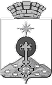 АДМИНИСТРАЦИЯ СЕВЕРОУРАЛЬСКОГО ГОРОДСКОГО ОКРУГАПОСТАНОВЛЕНИЕ